لیستى وانە سەربارەکانى مانگى :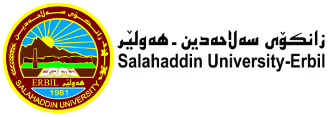 کۆى کاتژمێرەکانى نیساب : کۆى کاتژمێرەکانى سەربار :کۆى گشتى:04:3005:3003:3004:3002:3003:3001:3002:3012:3001:3011:3012:3010:3011:3009:3010:3008:3009:30کاتژمێررۆژشەممەArchitecture design5th STAGEیەک شەممەدوو شەممەBuilding سێ شەممەArchitecture design5nd STAGEچوار شەممەhousing3rd stageپێنج شەممەکۆىپراکتیکى و تیۆرىپراکتیکىتیۆرىبەرواررۆژکۆىپراکتیکى و تیۆرىپراکتیکىتیۆرىبەرواررۆژشەممەشەممە5517-1یەک شەممە553-1-21یەک شەممە4418-1دوو شەممە444-1-21دوو شەممە19-1سێ شەممە5-1سێ شەممە5520-1چوار شەممە556-1چوار شەممە8821-1پێنج شەممە887-1پێنج شەممەپرۆژەپرۆژەسەرپەرشتىخوێندنى باڵاسەرپەرشتىخوێندنى باڵا22کۆى گشتى22کۆى گشتىکۆىپراکتیکى و تیۆرىپراکتیکىتیۆرىبەرواررۆژکۆىپراکتیکى و تیۆرىپراکتیکىتیۆرىبەرواررۆژشەممەشەممە5524-1یەک شەممە5510-1یەک شەممە4425-1دوو شەممە4411-1دوو شەممە26-1سێ شەممە12-1سێ شەممە5527-1چوار شەممە5513-1چوار شەممە3328-1پێنج شەممە8814-1پێنج شەممەپرۆژەپرۆژەسەرپەرشتىخوێندنى باڵاسەرپەرشتىخوێندنى باڵا22کۆى گشتى22کۆى گشتىڕاگرسەرۆک بەشمامۆستاى وانەپ.ی. د.نه‌ژاد احمد حسين